Załącznik nr 1 do SWKO........................................                                                                                            pieczęć firmowa WykonawcyOFERTA DOT. KONKURSU OFERT na.:„Świadczenie usług telekomunikacyjnych z telefonów stacjonarnych 
w zakresie połączeń telefonicznych lokalnych, strefowych, międzystrefowych, międzynarodowych, do sieci komórkowych oraz usług faksowych”Pełna nazwa Wykonawcy:Adres Wykonawcy: ul.							nrkod pocztowy			       miejscowość województwo ___________________tel.					fax  Regon 						NIPBank 						Nr kontaAdres internetowy W związku z konkursem ofert ogłoszonym na stronie internetowej www.gczd.katowice.pl, dotyczącym „Świadczenia usług telekomunikacyjnych z telefonów stacjonarnych 
w zakresie połączeń telefonicznych lokalnych, strefowych, międzystrefowych, międzynarodowych, do sieci komórkowych oraz usług faksowych”Oferujemy realizację przedmiotu zamówienia w zakresie objętym szczegółowymi warunkami konkursu na łączną kwotę: Oświadczamy, że spełniamy wszystkie wymagania zawarte w szczegółowych warunkach konkursu ofert i przyjmujemy je bez zastrzeżeń oraz, że otrzymaliśmy wszystkie konieczne informacje potrzebne do przygotowania oferty.Oświadczamy, że zapoznaliśmy się ze Wzorem umowy (stanowiącym załącznik nr 2 
do SWKO) i akceptuje jego zapisy bez zastrzeżeń.Oświadczamy, że wszystkie złożone przez nas dokumenty są zgodne z aktualnym stanem prawnym i faktycznym.Oświadczamy, że uważamy się za związanych niniejszą ofertą przez okres 30 dni 
od upływu terminu składania ofertOświadczamy, że:posiadamy uprawnienia do wykonywania określonej działalności lub czynności, posiadamy odpowiednią wiedzę i doświadczenie,dysponujemy odpowiednim potencjałem oraz zasobami zdolnymi do wykonania zamówienia,znajdujemy się w sytuacji ekonomicznej i finansowej zapewniającej wykonanie zamówienia.Oświadczamy, że w cenie oferty zostały uwzględnione wszystkie koszty niezbędne do zrealizowania zamówienia z należytą starannością i zgodnie z wymaganiami.ZamawiającegoDo kontaktów z naszą Firmą upoważniamy   .................................................................... 	tel. .................................. fax. ....................................adres e-mail........................................Do oferty dołączamy następujące oświadczenia i dokumenty:a/ ........................................................................................................zał. nr .................b/ ........................................................................................................zał. nr .................c/ ........................................................................................................zał. nr .................data ...........................................  		                    ...................................................pieczątka i podpis Wykonawcy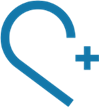 GÓRNOŚLĄSKIE CENTRUM ZDROWIA DZIECKA im. św. JANA PAWŁA IISamodzielny Publiczny Szpital Kliniczny Nr 6 Śląskiego Uniwersytetu Medycznego w Katowicach40-752 Katowice, ul. Medyków 16 tel. 32  207 18 00, fax. 32  207 15 46 www.gczd.katowice.pl      adres e-mail: sekretariat@gczd.katowice.plKsięga rejestrowa: 000000018596-W-24,  KRS: 0000061833   REGON 001415000, NIP 634-23-46-590FORMULARZ OFERTYFORMULARZ OFERTYLP.NAZWAj.m.ilość j.m. 
dla 36 m-cyCENA JEDNOSTKOWA NETTOWARTOŚĆ NETTOVAT 
  w %WARTOŚĆ BRUTTO„Świadczenie usług telekomunikacyjnych z telefonów stacjonarnych w zakresie połączeń telefonicznych lokalnych, strefowych, międzystrefowych, międzynarodowych, do sieci komórkowych oraz usług faksowych”.„Świadczenie usług telekomunikacyjnych z telefonów stacjonarnych w zakresie połączeń telefonicznych lokalnych, strefowych, międzystrefowych, międzynarodowych, do sieci komórkowych oraz usług faksowych”.„Świadczenie usług telekomunikacyjnych z telefonów stacjonarnych w zakresie połączeń telefonicznych lokalnych, strefowych, międzystrefowych, międzynarodowych, do sieci komórkowych oraz usług faksowych”.„Świadczenie usług telekomunikacyjnych z telefonów stacjonarnych w zakresie połączeń telefonicznych lokalnych, strefowych, międzystrefowych, międzynarodowych, do sieci komórkowych oraz usług faksowych”.„Świadczenie usług telekomunikacyjnych z telefonów stacjonarnych w zakresie połączeń telefonicznych lokalnych, strefowych, międzystrefowych, międzynarodowych, do sieci komórkowych oraz usług faksowych”.„Świadczenie usług telekomunikacyjnych z telefonów stacjonarnych w zakresie połączeń telefonicznych lokalnych, strefowych, międzystrefowych, międzynarodowych, do sieci komórkowych oraz usług faksowych”.„Świadczenie usług telekomunikacyjnych z telefonów stacjonarnych w zakresie połączeń telefonicznych lokalnych, strefowych, międzystrefowych, międzynarodowych, do sieci komórkowych oraz usług faksowych”.„Świadczenie usług telekomunikacyjnych z telefonów stacjonarnych w zakresie połączeń telefonicznych lokalnych, strefowych, międzystrefowych, międzynarodowych, do sieci komórkowych oraz usług faksowych”.1.Abonament miesięczny 
dla 2 traktów  ISDN30B+Dabonament722.Połączenia lokalne (90h)1 min1944003.Połączenia międzystrefowe (30h)1 min648004.Połączenia do sieci komórkowych (150h)1 min3240005.Połączenia międzynarodowe (20 min)1 min720RAZEM:RAZEM:RAZEM:RAZEM:RAZEM: